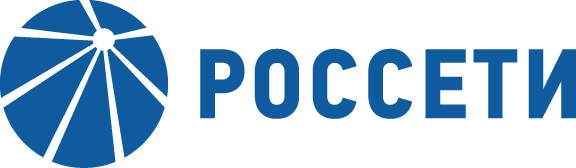 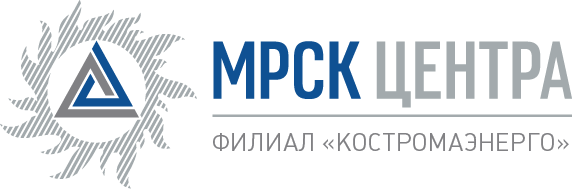 Уведомление №1об изменении условий извещения и закупочной документации запроса предложений в электронной форме, участниками которого могут быть только субъекты малого и среднего предпринимательства,  на право заключения Договора на оказание услуг по огнезащитной обработке для нужд ПАО «МРСК Центра» (филиала «Костромаэнерго»), (опубликовано на официальном сайте Российской Федерации для размещения информации о размещении заказов www.zakupki.gov.ru, на Единой электронной торговой площадке https://msp.roseltorg.ru № 31907837048 от 30.04.2019 года, а также на официальном сайте ПАО «МРСК Центра» www.mrsk-1.ru в разделе «Закупки»)Организатор запроса предложений в электронной форме филиал ПАО «МРСК Центра» - «Костромаэнерго», расположенный по адресу: РФ, 156961, г. Кострома, проспект Мира, 53, (контактное лицо: Скворцова Татьяна Сергеевна, контактный телефон (4942) 396-055), вносит изменения в извещение и закупочную документацию запроса предложений в электронной форме, участниками которого могут быть только субъекты малого и среднего предпринимательства, на право заключения Договора на оказание услуг по огнезащитной обработке для нужд ПАО «МРСК Центра» (филиала «Костромаэнерго»).Внести изменения в извещение и закупочную документацию и изложить в следующей редакции:Дата окончания приема заявок: 21.05.2019 12:00Дата рассмотрения первых частей заявок: 24.05.2019 23:00Дата рассмотрения вторых частей заявок: 29.05.2019 23:00Дата подведения итогов: 30.05.2019 23:00Дата окончания срока предоставления разъяснений о закупке: 17.05.2019 12:00Примечание:По отношению к исходной редакции извещения и закупочной документации запроса предложений в электронной форме, участниками которого могут быть только субъекты малого и среднего предпринимательства, на право заключения Договора на оказание услуг по огнезащитной обработке для нужд ПАО «МРСК Центра» (филиала «Костромаэнерго») внесены следующие изменения:изменен крайний срок предоставления участникам закупки разъяснений положений документации о закупке;изменены крайний срок подачи заявок, дата рассмотрения первых частей заявок, дата рассмотрения вторых частей заявок и дата подведения итогов закупки.	В части, не затронутой настоящим уведомлением, Участники руководствуются извещением и закупочной документацией запроса предложений в электронной форме, участниками которого могут быть только субъекты малого и среднего предпринимательства, на право заключения Договора на оказание услуг по огнезащитной обработке для нужд ПАО «МРСК Центра» (филиала «Костромаэнерго»), (опубликовано на официальном сайте Российской Федерации для размещения информации о размещении заказов www.zakupki.gov.ru, на Единой электронной торговой площадке https://msp.roseltorg.ru № 31907837048 от 30.04.2019 года, а также на официальном сайте ПАО «МРСК Центра» www.mrsk-1.ru в разделе «Закупки»).Председатель закупочной комиссии – заместитель генерального директора - директор филиала ПАО «МРСК Центра» - «Костромаэнерго»	                                                    Д.П. Прохоров